Protokoll 2 - 18.03.2021Norsk Kennel KlubbOrg.nr.: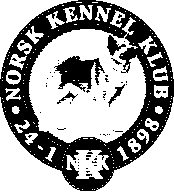      Region Telemark & Vestfold      Kontonr. 15061217646Saknr.SakTil behandlingVedtak1Dato, Sted18.03.2021
Nettmøte via TeamsTilstede: Anne Marit, Mona,
Liv Katrine, Aud, Siri, Nina og Anita Forfall: Rita
Ikke møtt: Willy2Protokoll nr. 1 fra siste styremøte 12.01.2021Gjennomgå 1/21Godkjent. 3ØkonomiPå konto 284.393,-Overføre lån til NKK
Altinn.150.000,- Utsatt til vi vet mer om hva NKK bestemmer seg for ifb. RS 20.03
Anne Marit sjekker tilgang til Altinn, skal komme inn med bankbrikke.
Må oppdatere Region navn og
nye medlemmer i Altinn.
Denne avklares ved fysisk møte.4Post/mail utg & Innk5Aktiviteter i regionens regiNKK 
BØ 2021BØ utstillingen avlyst pga. korona. Utstillingen er også borte fra NKK sine utstillinger, takk til samarbeidende klubber over mange år.6NKK7Klubber i region Te-VeFelles klubb mailOppfordring til klubber som ikke har felles e-mail om å opprette domene på en felles e-mail til klubben. 8Hundens Dag9NKK’s utstilling10Kurs NKK sentralt11Region-samarbeide12Web.siden/FacebookRegionens
hjemmeside i NKK.13ÅrsmøteDigitalt grunnet koronaSamme dato og tid 12.04.21 kl. 19.00 via Teams. Anita sender ut årsmøtedokumenter til HK og NKK hjemmeside.14NKK-RS 20.03.21, digitaltSaker RS. Vi hadde gjennomgang av RS sakene. Mona deltar med alle Regionens stemmer 1791 stk.Det har vært flere møter med rasealleansen ang. RS saker og NKK sine forslag om ny (endret) saksliste og grunnkontigent. Mona representerer HK i region TeVe på RS, og følger opp innstillinger gitt fra dem.15Lokale og kommunale saker16Kurs i NKK-TeVe regiOppdretterskolen-21 
Del 2.
Avlyst17Utvalg NKK Te-Ve, 18Eventuelt19Fastsatte datoerÅrsmøte i Regionen12.04.21 kl.19.00 via Teams Liv Katrine lager møtelink.